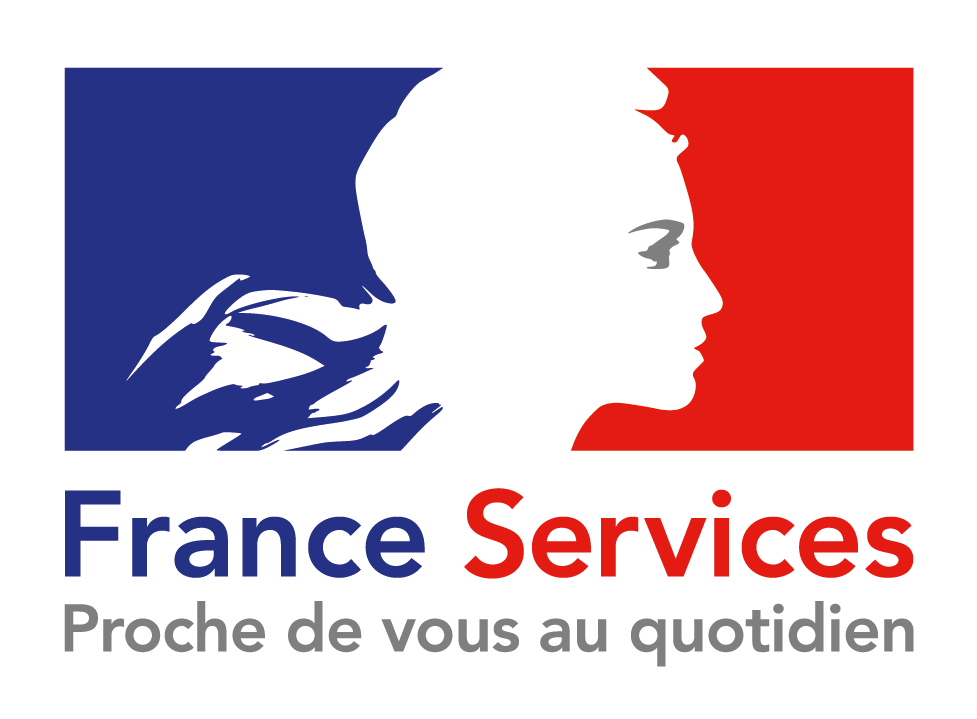 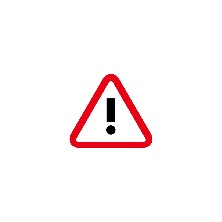 DATES DES PERMANENCES FRANCE SERVICESSur rendez-vous, au 03.83.81.91.69 ou à franceservices@cc-madetmoselle.fr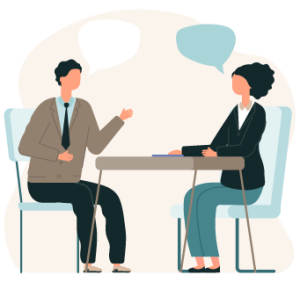 Dates des prochaines permanences : Jeudi 22 AoûtJeudi 29 Août+ Tous les jeudis à partir de septembreDe 10h à 12h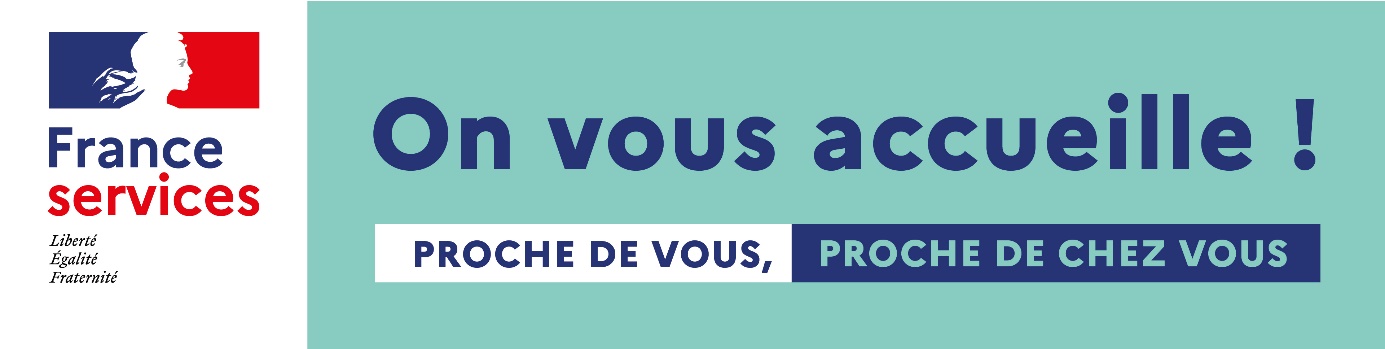 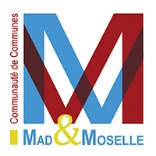 